1. Решење једначине 3х +11 = 8 је-1-212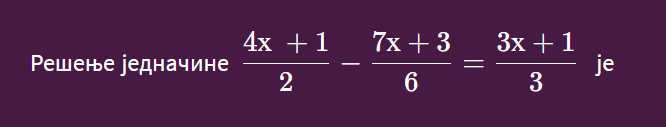 2. .2-1-213. Када је Мила прочитала 2/ 5 књиге закључила је да јој је преостало још 15 страница до половине књиге. Књига има150 страница.175 страница.200 страница.125 страница.4. Решење неједначине (х − 2)(х +2) −4х > ( х + 2)² јех<1х>−1х<−1х>15. У једнакокраком троуглу угао на основици је четири пута већи од угла при врху. Мера угла при врху тог троугла је25°30°20°40°6. Решење једначине 3 - 7(х + 3) = (2х + 5) - 2(4 - 3х) је013-1